NEW YORK STATE DRAFT HORSE CLUB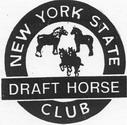 ANNUAL MEMBERSHIP APPLICATIONThe activities sponsored by the New York State Draft Horse Club include a Plowing Day, Corn Harvest Day, a Novice Clinic held at Morrisville State College, a trail drive, a summer picnic, a Draft Horse Sale in Cortland, and an Annual Dinner.  Monthly club meetings are interspersed with these club activities.Membership entitles you to receive a membership card, copy of the by-laws, monthly newsletters, club directory and any other publications issued by this organization.  As a member you are entitled to vote for officers and directors each year at the annual meeting held in November, as well as to vote on matters presented at the monthly meetings.MEMBERSHIP IS FROM JANUARY 1 TO DECEMBER 31, 2019Make checks payable to the NYS Draft Horse Club, in US funds.Enclosed is my payment for:_______________ $15.00 Single Membership (One vote at Annual Dinner)_______________ $20.00 Family Membership (Two votes at Annual Dinner)_____New		________RenewalName: _______________________________________________________________________IF RENEWAL FILL BELOW ONLY IF THERE ARE CHANGES.Farm Name: ___________________________________________________________________Street: ________________________________________________________________________City: __________________________		State & Zip: _________________________Phone: ___________________________________	E-mail: _____________________________Do you own draft horses? ___________	What Breed: _______________________________What is your draft horse interest? (Showing, working, logging, etc.):______________________________________________________________________________Do you offer any special services?  (hay rides, stud services, training, shoeing, harness repair, etc.):___________________________________________________________________________________Mail application and dues to:  NYS Draft Horse Club – Stacy Young, Membership Secretary				1375 Woodmancy Rd., Tully, NY  13159------------------------------------------------------------------------------------------------------------------------------Office Use OnlyCash: ___________		Check #: ____________		Date: ____________________Received: ______________		Mailed Card: ____________		Made Changes: ___________